寝屋川流域水環境改善計画（令和４年版）～ひと・まちをつなぐ未来の美しい寝屋川を目指して～令和４年６月寝屋川流域協議会　水環境部会目　次1. はじめに	12. 流域及び河川の概要	32.1 流域の概要	32.2 河川の概要	52.3 人と川とのかかわり	122.4 寝屋川流域水環境改善計画(令和４年版)の経緯	142.5 関連計画	193. 水環境に係わる課題	203.1 水環境の現状や取組に係わる課題	203.2 情報共有と情報発信に係わる課題	204. 計画の目標	214.1 計画対象区域	214.2 計画期間	214.3 目標とする水環境	224.4 取組の方向性	234.5 計画の目標	245. 目標達成のための取組	295.1 水質の保全･水量の確保に係わる取組	295.2 河川の景観・生活環境の改善に係わる取組	395.3 水辺空間の利活用の促進に係わる取組	475.4 情報共有･情報発信の強化に係わる取組	505.5 取組の推進方法	52【参考資料】用語集	55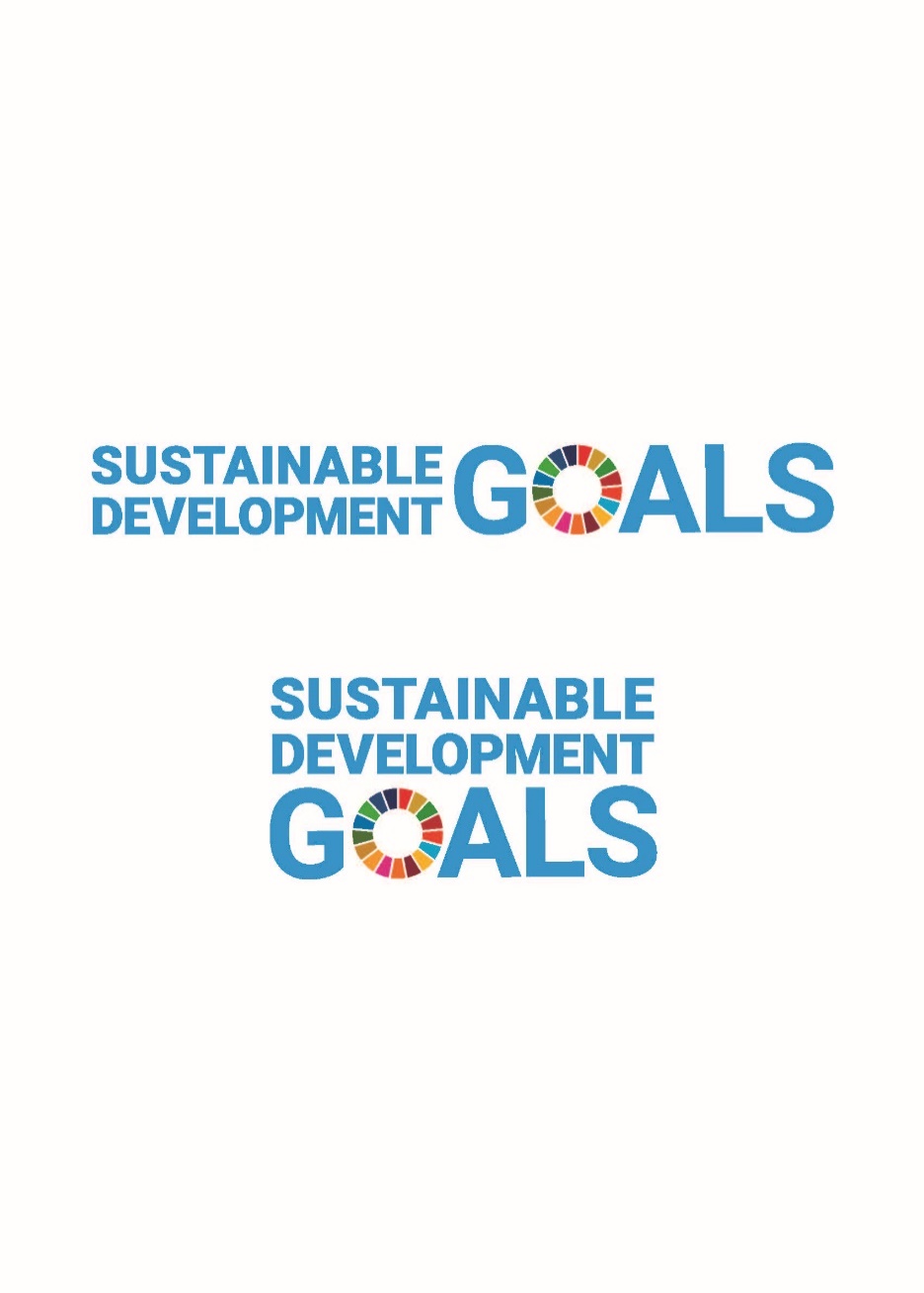 ※国連は、2030年までの国際目標として「持続可能な開発目標(ＳＤＧｓ)」を2015年9月に策定しました。
本計画は、ＳＤＧｓに掲げるゴールの達成に寄与するものです。寝屋川流域協議会はＳＤＧｓの推進を図ります。